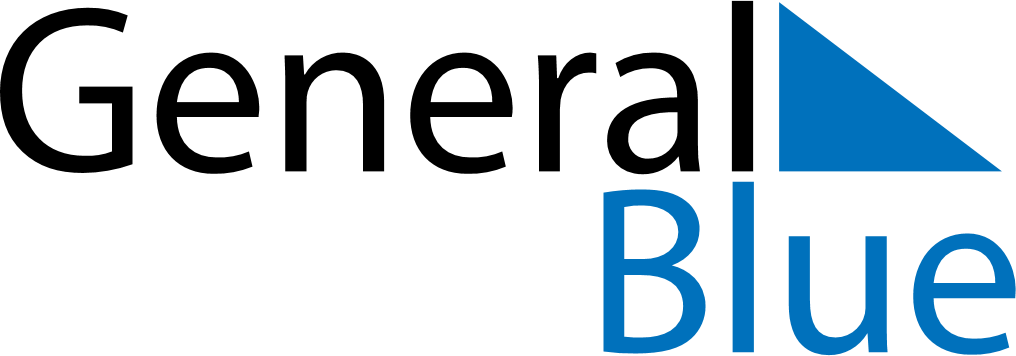 January 2028January 2028January 2028BahamasBahamasMondayTuesdayWednesdayThursdayFridaySaturdaySunday12New Year’s Day345678910111213141516Majority Rule Day171819202122232425262728293031